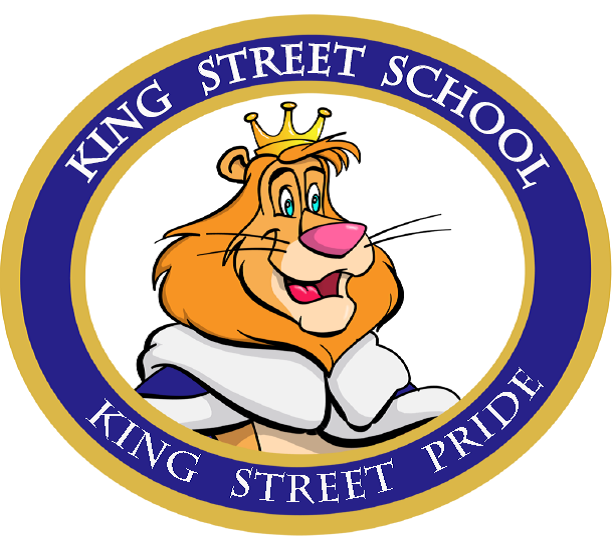 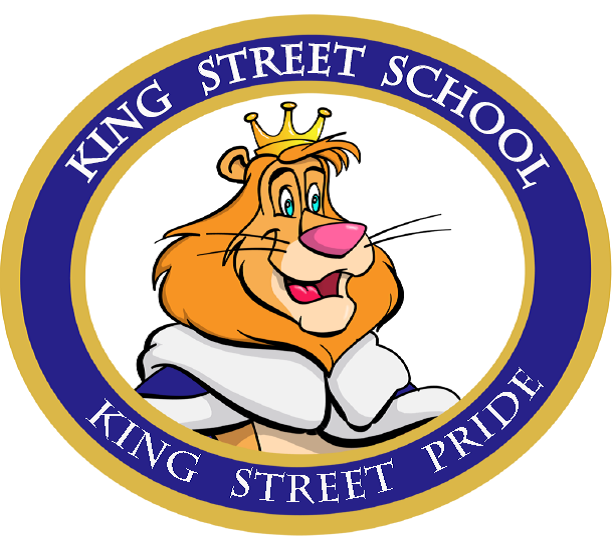        KSE Student Supply     Pick up SchedulePlease Note:   If your child is in a split class please go by their current grade level in the chart above.Student Supply Pick up will be next week May 4 to 6thIt is organized by Grade & last name, Date and time slot for pick up.Please note that if you have more than one child at KSE, pick up is on the day of your youngest child’s schedule.  We will have the other siblings’ materials ready to go.Plan for Distribution:We must follow strict safety guidelines put in place by Province.Refer to chart for pick-up Date & Time slot.Please line your car in Bus Loop in front of school.  Overflow can park in soccer parking lot.Door A will be the only door used for pick-up.There will be a table set outside the school where your children belongings will be put on top for you to retrieve.Come forward toward table where there will be a mark (line) for you to wait.  Once we see you we will come out & put belongings on table, you can proceed to retrieve it.PLEASE WAIT INSIDE YOUR VEHCILE if there is someone already at the table or waiting.Try to honour your time slot to reduce traffic congestion. Grade (By last name)DateTimeKindergarten (A to K)Monday, May 49 – 10amKindergarten (L to P)Monday, May 410 – 11amKindergarten (R to Z)Monday, May 411 – 12pmGrade 1 (A to G)Monday, May 412 -1 pmGrade 1 (H to O)Monday, May 41 – 2pmGrade 1 (P to Z)Monday, May 42 – 3pmGrade 2 (A to H)Tuesday, May 59 – 10amGrade 2 (I to P)Tuesday, May 510 – 11amGrade 2 (R to Z)Tuesday, May 511 – 12pmGrade 3 (A to F)Tuesday, May 512 -1 pmGrade 3 (G to M)Tuesday, May 51 – 2pmGrade 3 (N to Z)Tuesday, May 52 – 3pmGrade 4 (A to G)Wednesday, May 69 – 10amGrade 4 (H to O)Wednesday, May 610 – 11amGrade 4(P to Z)Wednesday, May 611 – 12pmGrade 5 (A to F)Wednesday, May 612 -1 pmGrade 5 (G to M)Wednesday, May 61 – 2pmGrade 5 (N to Z)Wednesday, May 62 – 3pm